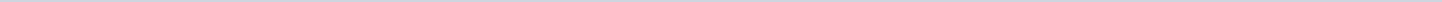 Geen documenten gevonden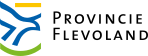 Provincie FlevolandAangemaakt op:Provincie Flevoland29-03-2024 05:51Declaratieregister0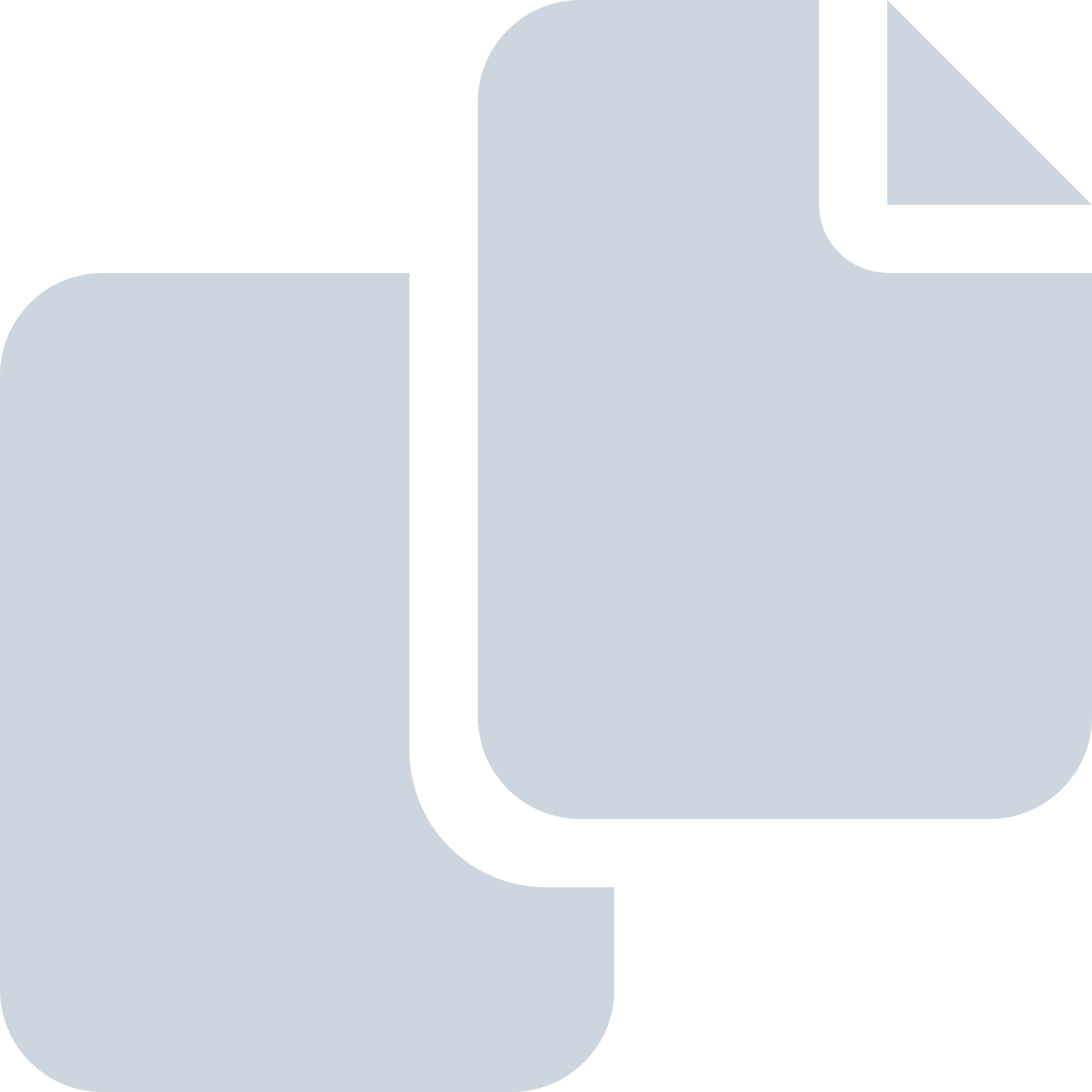 Periode: maart 2016